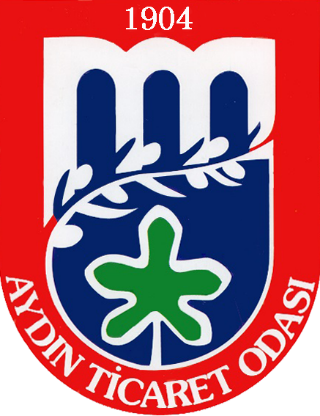 İHALE DOSYASI TESLİM TUTANAĞIİhale Adı: Aydın Çıldır Havaalanının Yolcu Trafiğine Açılması Fizibilite Projesi İhalesiİhale Tarihi ve saati: 12.03.2021 Cuma günü, saat:11.00Teslim Eden:                                                                                       Teslim Alan Firma:Teslim Tarihi:                                                                                       Yetkili Kişi:İmza:                                                                                                     Teslim tarihi:                                                                                                               İmza:Teslim Alanın Ticari UnvanıTeslim Alan Yetkilinin Adı- SoyadıAdresiTelefon ve Faks NumarasıElektronik Posta AdresiTeslim Tarihi / Saati